Meadows Nordic Center Never Ever Beginner Progression Quick GuideGoal of a Beginner LessonSharing your passion for the sport and creating fun, safe, and exciting experiences, you can turn students into lifelong cross country Skiers.  What is a Progression?A progression is a series of steps that logically build on one another, increase in difficulty, and are focused specifically on the students and their goals for the lesson and as a cross country skier.  As an instructor matching difficulty and student engagement is critical to a successful progression. At MLC we call this riding the Wave!  Too steep a wave (difficulty) you may loose engagement with your student due to frustration. Too shallow a wave you may loose your student by boredom.  The ideal wave is building on small accomplishable successes that build confidence and engagment of the student.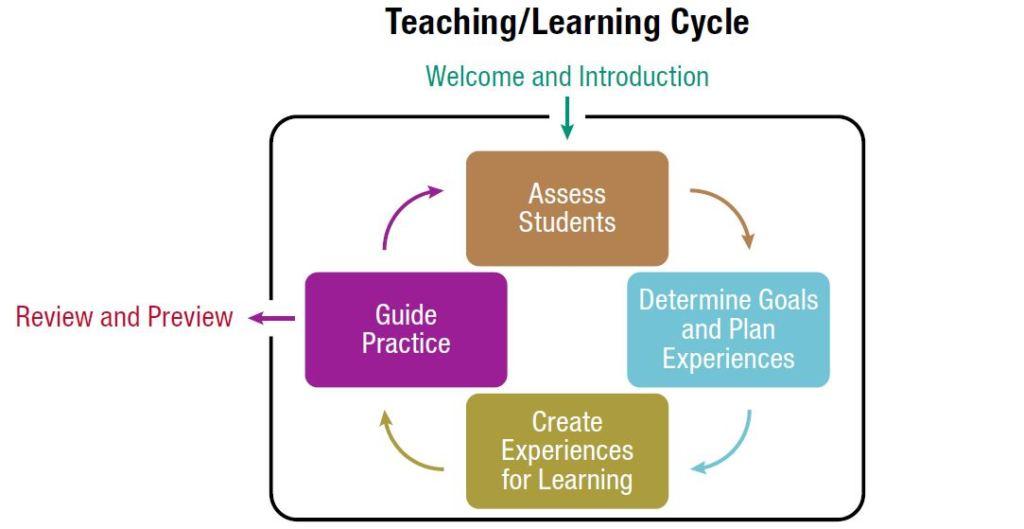 Teaching/Learning cycle  A method of structuring your lesson to optimize the outcomes for your students to keep then riding the wave balancing challenge and engagement with your students.  Welcome and introduction  - Begin connecting with your students  - Assess Students  -   Where your students are at now and what they are ready for next Determine Goals and Plan Experiences – Make a goal, plan the next progression to get thereCreate Experiences for learning  - Work on the planned next progressionGuide Practice  - Builds muscle memory in your studentRinse and repeat steps 2 – 5 as needed – Are you ready for the next step or regroup?Review and preview – Take aways from students and you and Preview what comes nextThe Learning Connection Model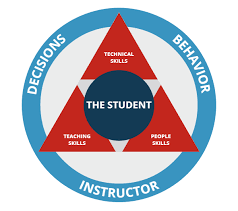 The Learning Connection serves as a framework for the snowsports instructor’s development and is used as a foundation for all PSIA-AASI instructor educational material. Student Centered LearningThe student’s experience is the center of our main goal as an instructorThrough our decisions and behavior as instructors we interact with the student using ourPeople Skills - Fundamentals Me – You – Us – Trust Develop relationships based on trustEngage in meaningful, two way communicationsIdentify, understand and manage your emotions and actions as an instructorRecognize and influence the behaviors,motivations and emotions of your studentsTeaching Skills – Fundamentals Ride The Wave!Collaborate on long-term and short-term objectivesPromote play, experimentation, and explorationFacilitate the lerner’s ability to reflect upon experiences and sensationsManage information, activities,terrain selection, and pacingAdapt to the changing needs of the learnerManage Emotional and physical riskCross Country Technical Skills - Fundamentals Body Position fore/aft - control the relationship of the Center of Mass to the Base of Support to direct pressure along the length of the skiWeight Transfer ski to ski – control the Center of Mass to the Base of Support from ski to skiPropultion – Control the timing of body movements while regulationg power application through skis and poles to optimize propultionMomentum – Utilize body movements to manage momentumCross Country Technical Model 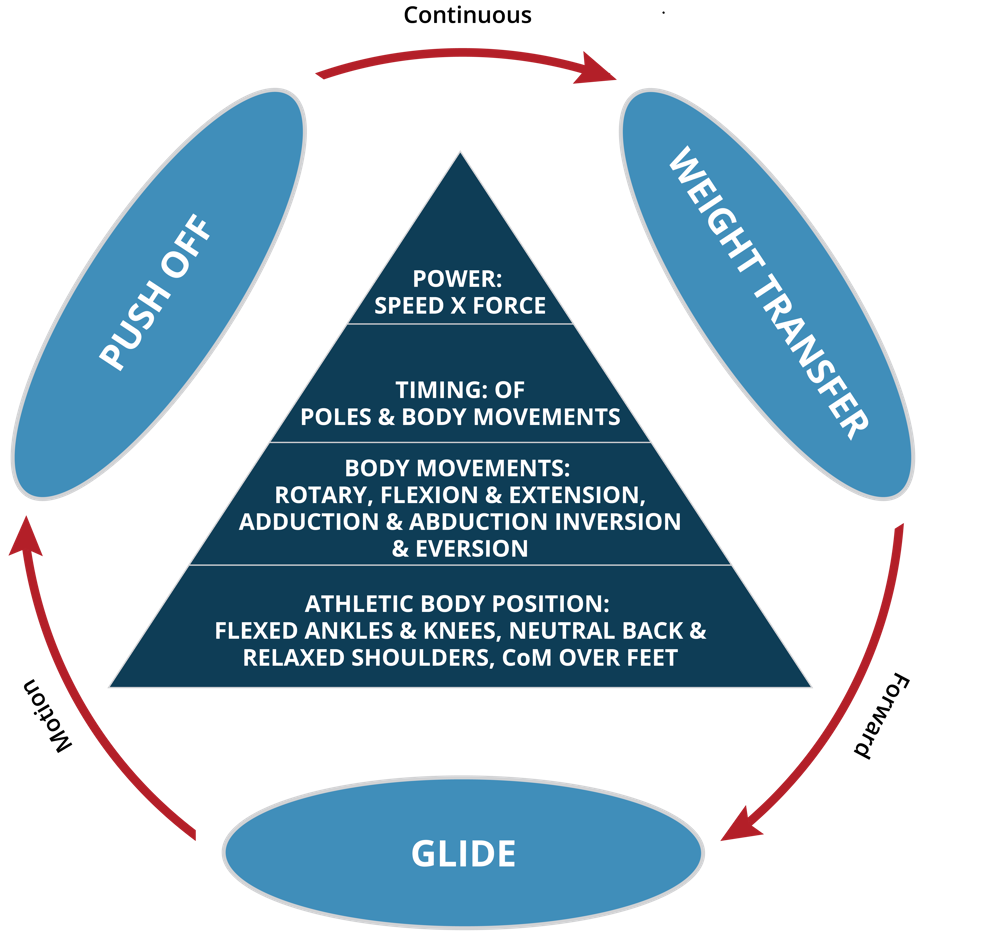 The PSIA Cross Country Technical Model organizes ways to understand, teach, and analyze cross country skiing. This skills-based model gives instructors useful tools for teaching the skills of skiing efficiently and maintaining continuous forward motion.Performance Pyramid Athletic Body Position A flexed loose ready position to maintain balance over your skis (Base of Support)  Flexed ankles knees and hipsNeutral Spinerelaxed shoulder pulled backHead up looking forwardEngaged CoreMaintaining balance over the balls or center of your feet  Fundamental Body MovementsThe fundamental movements of all joints include: flexion/extension (load / release spring in legs and arms )abduction/adduction (Hip, Leg away/towards center) (Elbow, away and towards center)Inversion and eversion (Edging to Little toe/ Big toe)rotation. (Toes rotated Externally / Internally) (Shoulder or hip rotated forward / back)All movements originate from the core to the extremity (big muscles move first followed by smaller)Timing of Poles and Body MovementsTiming of  poles and body movementsSimultaneousSequentialRate or Tempo of Poles and Body MovementsPower - Speed x ForceAdding power to properly timed poles and body movements to optimize push off or glide)DurationIntensityRateTimingOrgin  and direction of movementsEssential Skills for Continuous Forward MotionPush-offControl the timing of body movements while regulating power application through the skis and poles to optimize propulsionWeight TransferControl the relationship of the center of mass to the base of support:from ski to skiFor and aft to direct pressure along the length of the ski or edgeGlideUtilize body movements and poles to manage momentum (gliding forward or slowing down on a downhill).Beginner Lesson (Classic or Skate skis off/on)Introductions – Instructor and Students Introduce Athletic Body Position (Classic or Skate skis off/on)Jog in place – focus weight towards ball of the footJump up and down – focus landing softlyPop Ups - Flexion and dynamic extension3 legged stool - foot balance drillDrop Squats -  Extension and dynamic Flexion “Panic button” - Way to catch your balanceBalance Single Foot – focus Weight over base of supportHop Foot to foot to side – focus weight changeAdd arms - to help balanceJump side to side – small and largeuse extention of the legs to move to the sideRotate hip – to form half circle with footHop four quandrants  - of circleFall forward – focus spring fall forwardLunges - forward or to sideSmall steps – focus on springing up and forwardIncrease distance between steps – focus more energy and weight forwardUse cones - vary distance Introduce Ski Shapes (Classic or Skate skis off/on)Basic ski positions in place – Focus on moving skisH – parallel – focus flexing and extensionV - Skate or step turns  - focus using hip and pointing knee towards ski tipA - Snowplow - focus using hip and pointing knee towards ski tipX – Demo Danger to recoverIntroduce edging vs flat ski – focus fall linePanic Button - Drop Squat, flexed lower bodyA - wedge position using hip joint and upper leg to knee roll and edgeA - wedge position relaxing hips and upper leg roll to a flat skiTip Pinwheels – vary speed  in a circle togetherTail Pinwheels – vary speed in a circle togetherClassic Progression Skis and Poles (skis on)Introduce Weight TransferJogging in placefocusing on the movements and timing focusing weight transfer zipper line over each stepping ski Jogging forward focusing on catching yourselfFocusing on Flexing and ExtendingAdjust for different terrain – tempo verses step distanceIntroduce GlideJogging in place - quick quick pauseJogging forward - Step step and long glideStep glide step glideIntroduce Ski Push offDemo StaticLoad ski to flatten grip pocketGrip snow and clawScooter Drill one ski on one ski offSet up boot forward ski back off snowSet Grip pocket dynamicallyClaw backwith boot footSwing ski foot to a soft landingScooter Drill switch ski footScooter Drill both skis onIntroduce Pole PushoffDouble Pole StaticHands up hips up elbows forwardFlex legs until poles hit groundMoving forwardHands up hips up elbows forwardFall onto poles hit leaning forwardFlexing legs and push elbows backSingle Pole StridingStaticAlternating Hands up hips up elbows forwardFall onto poles hit leaning forwardFlexing legs and push elbows backMoving forwardAlternatin Hands up hips up elbows forwardFall onto poles hit leaning forwardFlexing legs and push elbows backIntroduce Classic StridePut it all together and go skiing on different terrainOptimizing push offOptimizing glideManage Momentum
Skate Progression (skis on)Weight Transfer along the skis Split skate static drill – focus on starting to move skis moving by cuesCue 1 -  “Press knees toward tips of skis.”Cue 2 -  “Maintain a forward shin angle.”Cue 3 -  “Feel weight toward the ball of the foot.”Cue 4 - “inside edge on skis”Cue 5 - “Move hips chest and head forward.”Weight Transfer foot to footSplit skate forwardadd stepping -  one ski in at a timeadd weight transfer -  from ski to skiprogressing  - “”free” skate down and up Ski Push OffStatic Push off -Pre loadExtendWeight Tranfer Marathon skate one ski in track one skating out of the trackfocus on push off cues of skating leg :Pre Load - Flex extend skating ski to return to trackGlideMarathon skate focus on moving hip back to the track fully to extend the glideSpeed skate or “free skate” drill, no poles, slight inclinePole Push-offStatic:  Hands high rotate at shoulder, elbow 90 degrees, elbow forward elbow back Simple: in Track focus elbows forward and backpositionComplex: focus falling on to poles and using Weight Transfer and leverage to move forward Complex: focus on adding some flextion in your knees after fallig on your polesPractice: on varying Terrain, Adjust  tempo and strideCoordinating Skis and PolesPut skis and poles together- focus on allowing student to experiment with rhythmAllow the students rhythm they do naturally to do either V1 or V2Skate Progression – TimingIntroduce V2 alternateTechnique – TimingNo poles free skate gliding over line then steppinghold poles in middle simulate double pole- Skate and (hands high body forward) Pole (double pole)Add poles: Static Rhythm -  Skate and (hands high body forward) Pole (double pole)Ski it!Introduce V1 Technique  – TimingNo poles skate down line standing lowSkate Line focus on body on the line and feet pushing side to side never touching the line Add poles: Static Rhythm -  three (points of contact poles and skate) , and  one skate Ski it!Introduce V2 Technique – TimingNo poles free skate gliding over line then steppinghold poles in middle simulate double pole-  Skate Skate and (hands high body forward) Pole (double pole)Add poles: Static Rhythm -  Skate Skate and Pole Ski it!Introduce Up Hill Progression (Skate or Classic)Gentle uphill, Jog – focus gripping when weight is going downSteeper uphill, Herringbone – focus on rotating from the hip not ankles uphill edgingSteeper yet, Sidestep w skis – focus on uphill edges and pole for  balanceSteepest, skis off sidestep, focus on using poles and skis plus look up hill off to the sideIntroduce Controlling Speed downhill ProgressionHalf wedge – focus on opening up from the hip and not at the anklePop Ups – Flat skisPop down – edged skisTurning wedge - Flat Skis unless stopping!Step turnsGetting Up After a Fall Untangle skis and poles –  Dead BugSkis below you and across the hillTake off Pole straps and or polesGet body towards tips and alongside skisKneel trying to touch ski tipsGet one knee up and place ski beneath ituse hand on knee to help you get up Review and Preview Wrap Up and ClosingReview the ExperienceLessonGoalsProgressPreview the Next ExperienceMake a Plan for practiceBuild Upon new learningInvite them back for another lessonOffer discount pass if buy today!